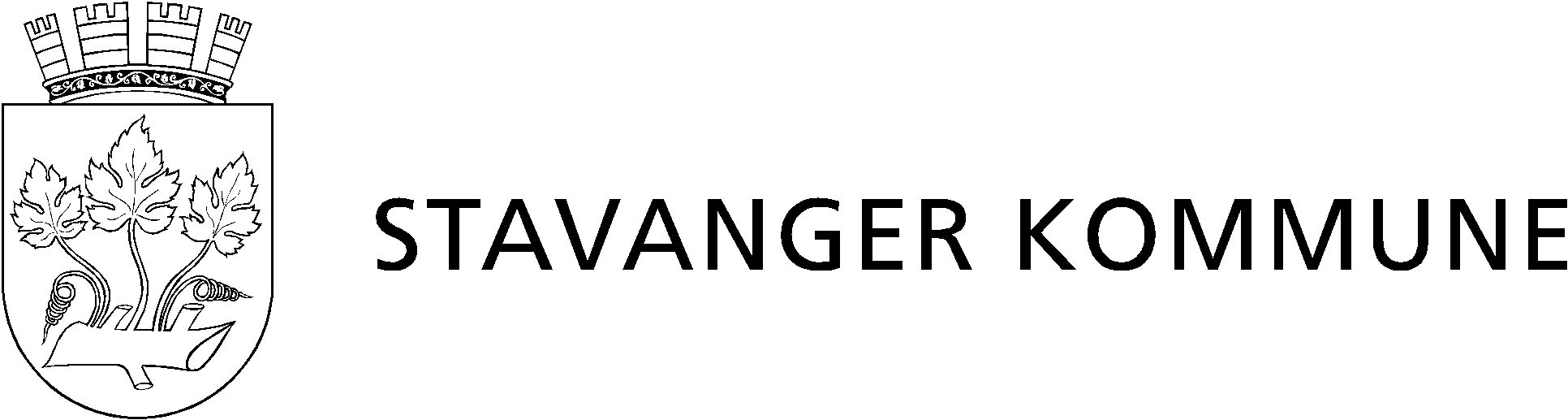 ReferatKommentar til forrige referat: Fortsatt utfordringer knyttet til vurderinger. For mange, for tett. Tatt opp på ledermøte på skolen onsdag.17. mai: Har vi fått innspill fra elevrådet? Elin snakker med TorunnTemakveld 19. eller 20. mars. Snakke med frivilligsentralens mann i Kvernevik (Elin). Torunn (rektor) tar kontakt med uteseksjonen (hva ser de av utfordringer, trafikk fra bydel til bydel, sesongvariasjoner). Nye rustrenderTrafikk mellom bydeleneMindre rusproblemer, men mer voldsutøvelse?Ikke per dags dato så mye uteaktivitet på Sunde/Revheim. Eneboliger.Vandalisme og hærværk.Torunn snakker med Kim Elliot innen fredag.Innspill, Sunde skolekrets blir større. STOLT og nærskolerett. Har ikke fått tilbakemelding på innspill. Purre kommunedelsutvalg. ElinUtsettes til neste møteÅrsjul per trinn. Godt motatt. Fortsatt interesse for lek på 8. trinn, andre behov på 9. og 10. Slutt på klasseturer, leirskole er nok. Utgifter til aktiviteter ut av klassekasse. Kun to stk. hadde hentet inn info fra klassekontaktene. Vi andre må huske å gjøre dette til neste gang. Dobesøk. Noen klasser slipper for tidlig ut av klasserommet etter spising. Da blir det for mange elever ift vakter i ganger og nede ved doene. Kommunikasjon skole/hjem. Det hadde vært lurt med direkte kommunikasjon med foreldre dersom ungdommene må bringes/hentes til aktiviteter utenfor skolen og når ikke buss blir vurdert som alternativ. Det samme gjelder i andre tilfeller der man er avhengig av aktivitet fra foresatte. Spørsmål om organisering av tilbud til elever med spesielle behov, f.eks. skolevegring. Har skolen en fast struktur på arbeidet?Gruppe: FAU Revheim skoleMøtested:Revheim skoleMøtedato/-tid:21.02.24 kl 18.00Møteleder:Elin VargervikReferent: Deltakere:Alle utenom 10C, Avdelingsleder 8. trinn i rektors fraværForfall:Kopi til:SakInnholdAnsvar1Godkjenning av innkalling og referatElin217.mai: Oppdatering fra samtaler med elevrådet.Torunn3TemakveldTone3Natteravnordning på Sunde, initiativ fra Sunde skole. Oppdatering fra møte. Elin4Innspill, nye skolekretser, ref. mail fra Elin Elin5Revheim skole. Tilbakemelding fra kommunedelsutvalgElin6Oppgavefordeling FAU revheim (leder, nestleder, etc.). Kommunalt FAU, etc.Elin7Oppdatering fra rektor. Diverse. Torunn